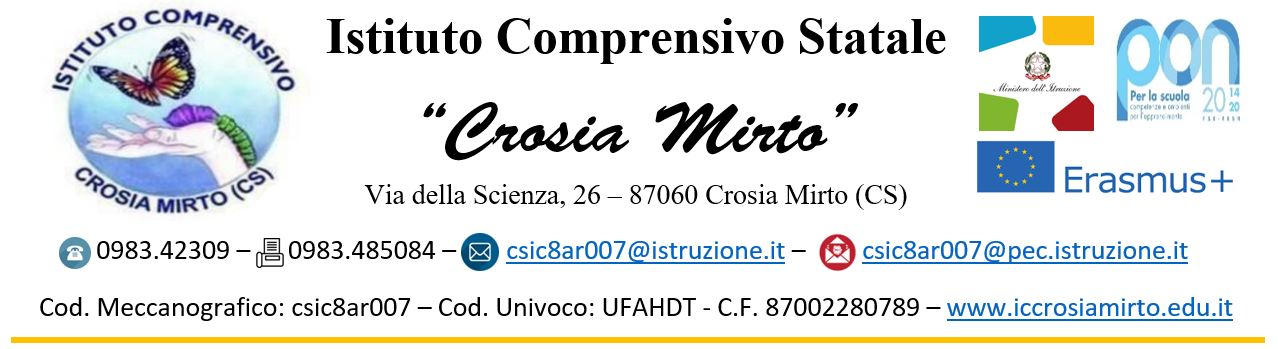 RILEVAZIONE ALUNNI CON BES SCUOLA DELL’INFANZIASCUOLA DELL’INFANZIA_____________________________________________   - SEZ.____ANNO SCOLASTICO 20__/20__DATA______________                                                                               FIRMA DOCENTI DELLA SEZ.                                                                                                                    __________________________                                                                                                                    __________________________ALUNNO           BES                Sintesi delle difficoltàPresenza diCertificazioneSì/ NOPDPSì/NO